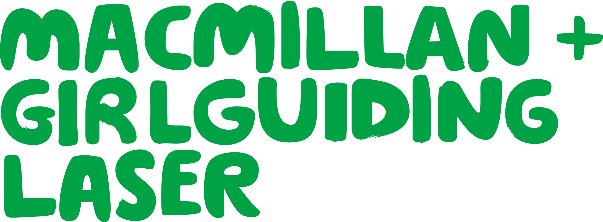 Dear parents, Girlguiding London and South East England (LaSER) have partnered with Macmillan Cancer Support to raise money and awareness for people affected by cancer. If every member of Girlguiding LaSER contributed £1- we would raise £72,000 – enough to pay for 2500 Macmillan nursing hours.Our unit has chosen to take part in The Macmillan Challenge – which has three parts – Fundraising, Awareness and Volunteering. As part of the “Awareness” strand of the challenge this term we will be sharing age appropriate information about cancer and how Macmillan support people living with cancer using resources provided by Macmillan. If you have any concerns about this or would like to talk it through with us, please get in touch with <Insert name> by <Insert contact method>. There are lots of other opportunities for our unit to get involved with The Macmillan Challenge which we will be offering for girls to choose from.  Many thanks,<Insert name>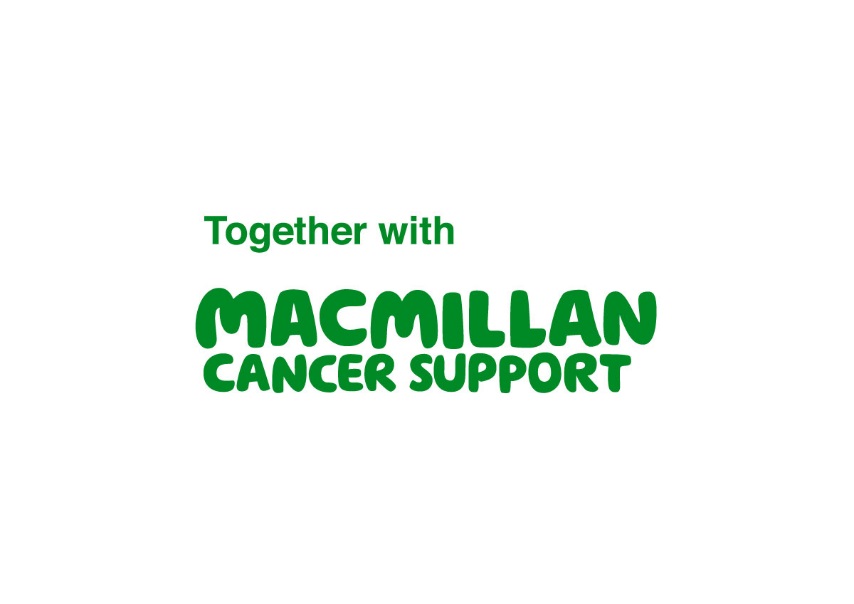 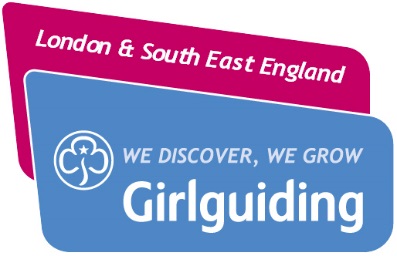 